REPUBLIKA  SLOVENIJA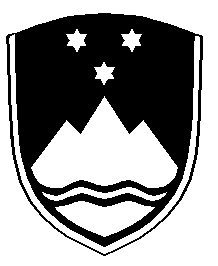 STROKOVNI SVET RS ZAIZOBRAŽEVANJE ODRASLIH1000 Ljubljana, Masarykova 16    tel.: (01) 400 5200Številka: 013-16/2023/6Datum:  14. 6. 2023                                                                             ZAPISNIK               117. seje Strokovnega sveta Republike Slovenije za izobraževanje odraslih, ki je bila v sredo, 14. 6. 2023, ob 13. uri v sejni sobi P23-24 na Ministrstvu za vzgojo in izobraževanje, Masarykova 16, Ljubljani Prisotni člani: dr. Sonja Kump, Suzana Kljun, Bojana Sever, Marjeta Gašperšič, mag. Jasna Kržin Stepišnik, Eva Mermolja, dr. Matej Forjan, mag. Staša Baloh Plahutnik, dr. Robert Kaše, Odsotni člani: Sanja Leban Trojar, mag. Brigita Kruder, dr. Borut Mikulec, Sonja Mlinarič, Irena Kuntarič Hribar, Gregor SepaherOstali prisotni: mag. Marko Šiška, Teja Dolgan (MVI), dr. Nataša Potočnik, mag. Andrej Sotošek, mag. Zvonka Pangerc Pahernik, dr. Tanja Rupnik Vec (ACS)Člani  SSIO so soglasno sprejeli nekoliko spremenjen dnevni red:Sprejem zapisnika 116. seje sveta (z dne 16.11.2022) Predstavitev novega evropskega programa za učenje odraslih (EPUO) — kako je nastajal in kako ga uresničujemo v Sloveniji (ACS)   Poročilo o uresničevanju LPIO 2022Poročilo o delu Sveta za kakovost in evalvacije za leto 2022Pobuda za ukinitev zimskega roka poklicne mature (mag. Branka Hrast Debeljak, v.d. generalne direktorice Direktorata za srednje in višje šolstvo ter izobraževanje odraslih)Razno Ad 1.  Člani SSIO niso imeli pripomb na zapisnik 116. seje  z dne 16.11.2022.  SKLEP 1/117: Člani Strokovnega sveta RS za izobraževanje odraslih sprejemajo zapisnik 116. seje SSIO z dne 16. 11. 2022.Ad 2.Mag. Zvonka Pangerc Pahernik (ACS)  je članom SSIO predstavila novi evropski program za učenje odraslih (EPUO) in sicer kako je nastajal in kako ga uresničujemo v Sloveniji.  SKLEP 2/117: Strokovni svet RS za izobraževanje odraslih  se je seznanil z novim evropskim programom za učenje odraslih (EPUO). Ad 3. Poročilo o uresničevanju LPIO 2022 je predstavil mag. Andrej Sotošek (ACS). Predsednica je najprej  opozorila, da je potrebno v poročilu navesti, zakaj sta ministrstvo za javno upravo in notranje zadeve izpadla, glede na to da je v ReNPIO vključenih 10 ministrstev, medtem ko 2 nista zajeta. V nadaljevanju je zaradi  odsotnosti predsednice komisije za obravnavo strateških vprašanj, mag. Brigite Kruder, predsednica strokovnega sveta predstavila njihove predloge z 38. seje, ki je potekala 7. 6. 2023, kjer so kljub nesklepčnosti opravili razpravo in sicer:Podpirajo vključitev javno veljavnih programov, ki ne dajejo višje izobrazbe v javno mrežo. Na ta način se tem programom zagotovi javno in stabilno financiranje ter hkrati uveljavi nacionalni interes, ki je izražen v krovnih nacionalnih dokumentih. Ta predlog se nanaša na že obstoječe javno veljavne programe in na programe, ki so v nastajanju (okoljska pismenost medijska pismenost, finančna pismenost, pismenost za zdrav življenjski slog...)Predlagajo, da se v LPIO oziroma ReNPIO vključi tudi Ministrstvo za digitalno preobrazbo in tudi, da se takšno pobudo naslovi na ministra za vzgojo in izobraževanje.Predlagajo, da se v poročilu popravijo redakcijski popravki oz. napake, na katere so opozorili.Predlagajo, da se področje srednješolskega izobraževanja odraslih oziroma izrednega izobraževanja sistemsko umesti v javno službo in se s tem vsem odraslim, še posebej tistim iz ranljive skupine 45 + let, ki predstavljajo večji delež populacije, ki te stopnje izobrazbe še nima, to omogoči na način, da bodo izvajalci srednješolskih programov izenačeni z izvajalci programov za mladino oziroma, da bo vsem odraslim omogočeno brezplačno vključevanje v sistem izobraževanja odraslih.Opozarjajo,  da je treba biti bolj pozoren na ranljive ciljne skupine, saj se letos  nekoliko manj ukvarjamo z njimi in so veliko manj opredeljene, sicer pa se te skupine lepo kažejo pri posameznih področjih in kazalnikih.Glede metodologije opozarjajo, da še vedno ne spremljamo učnih izidov oziroma da ne spremljamo izidov posameznih ukrepov bodisi na področju izobraževalnih učnih izidov ali na področju izidov zaposlovanj, izboljšanja položaja odraslih na trgu dela, pa tudi vseh drugih možnosti, da tega še vedno sistemsko ne merimo na nobenem področju. Da se  z vsebino sploh ne ukvarjamo, se pa  še vedno z urami, z vključitvami, s številom programov, ne pa z rezultati, ki jih ti programi prinesejo. Predlagamo, da se ta način merjenje spremljanja vključi v metodologijo za spremljanje RENPIO, ki se še pripravlja. Še vedno nimamo metodologije za spremljanje ReNPIO, še vedno smo v fazi nastanka in ne vemo kakšna bo in bi si želeli, da vse te pomisleke in pripombe smiselno vključimo. Enako velja tudi za metodologijo spremljanja javne službe na področju izobraževanja odraslih,   samo za  naše ministrstvo, saj obstaja bojazen, da podatke spremljamo na tak način, da niso najbolj transparentni in pregledni. Zakaj ne spremljamo na način, da bi  za vsakega udeleženca dejansko vedeli koliko je bilo vključitev, koliko ur idr. Metodologija je temelj, na katerem bi morali veliko več delati,  da bi bili podatki še bolj konsistentni in  relevantni in kot taki bi lahko bili podlaga za izboljšave.Pozdravljajo, da je pripravljavec gradiva podal nekatere pripombe oziroma predloge na podlagi opravljene analize, kar so tudi želeli in pričakovali v preteklih letih. Prisotni člani komisije so se do njih opredelili v razpravi, z argumenti, odobravanjem in pomisleki, vsekakor pa to poglavje ocenjujejo kot zelo dobrodošlo.Predlagajo tudi, da vsa ministrstva, ki so vključena v ReNPIO, sedaj, ko sprejemajo odločitve,  o tem kaj se bo delalo in kateri projekti bodo za to namenjeni,  predstavijo tudi članom SSIO oz. tej komisiji. S tem bi bili člani strokovnega sveta informirani in bi lahko skozi večletno obdobje področje tudi lažje spremljali. Pri točki 2 je Teja Dolgan, vodja sektorja za izobraževanje odraslih na ministrstvu za vzgojo in izobraževanje povedala, da  ves čas poteka sodelovanje z Ministrstvom za digitalno preobrazbo in sta obe ministrstvi zainteresirani za sodelovanje. Ministrstvo za digitalno izobraževanje ima za cilj  izboljšanje digitalne pismenosti  in potem zvezi s tem ciljem je kazalnik 80 % prebivalstvu z vsaj osnovnimi digitalnimi kompetencami do 2030  imamo ta  kazalnik postavljen v ReNPIO na 70 %.  postavljen tako da zdaj bolj podrobno tam nisem našla kaj programu je kar so trenutno imajo javni razpis za mladino in otroke ne tako da bi bilo res mogoče dobro danes minister stopil v stik s tem ministrstvom in da se nekako povežemo in jih vključimoTočka 4 – pomisleki so bili Iz gospodarstva niste pripravljeni tudi za nižjo plačo delati v šolstvu zato ker pač vidijo v tem nekaj drugega a mi v Sloveniji smo to sem že prej želel reči pa potem je mi zvenelo pa sem si zapisal ne jaz se globoko strinjam z zapisom ki ga je Miha mazzini nekaj let nazaj zapisal da smo mi družba pridnih ne pa družba učinkoviti mi delamo isto kot Nemci samo več naš efekt je pa izkupiček je bistveno nižji zdaj ko gledam vse te stvari ali glavnino stvari sicer se popravlja da se tudi učinkovitost meri saj mi ali ne znamo ali nočemo učinkovitosti mer torej mi imamo če smo že pri učinkovitosti izobraževanja nam 1/3 tistih ki gredo na visoko šolstvo ga nikoli ne zaključi do 300 milijonov je na letni ravni za visoko šolstvo vzemite eno tretjino stran ostane 100 milijonov za to da ga razdelite bilo kam drugam ampak pri nas je ta stopnja demokracije da greš študirat kar hočeš ker ti to pripada zdaj pa če zaključiš v redu če ne tudi v redu na ena taki perverzno visoki ravni in pri teh kje bi našli motivacijo kako bi našli motivacijo slej ko prej se bo država morala odločiti da če že da toliko in toliko denarja še enkrat 9 milijonov pa pol za leto 24 na proračunu ministrstva za vzgojo izobraževanje iz naslova ee izobraževanje odraslih prej je to bilo 5 let nazaj 4 pol milijona do 5 milijonov več zdaj je fajn da midva mal mi zate 5 milijonov dobili bomo zdaj imeli samo vključenost pa ne vem kaj je prišlo ven zdaj pač tam toliko in toliko čebelarjev ker ne vem kako bo šlo ali bomo znali zmeraj zdaj nek efekt od tega kot družba ima nekaj torej mi smo dobili recimo letos sofinancirano organizatorji zadrževanje 8500 € pri 300.000 evrske bageto enote za izobraževanje odraslih jaz sem se šel malo hecat s številkami in sem te iste številke kot smo pošiljali na ministrstvo da smo dobili to sofinanciranje preračunava po normativih ki so bili za 2 8 2 18 19 naenkrat bi moralo biti v tistih nad 85.000 € torej faktor 10 faktor 10 ne dobimo kljub temu da se proračunske postavke podvoji mene mogoče celo kot davkoplačevalca zanima kaj vraga bomo mi zdaj dobili za teh 9 pa pol milijona in jaz tudi če se gre v to jaz absolutno podpiram da to postane javna služba ne bi jim pa priori plačeval torej jaz ne vem enkrat se bomo morali in na nivoju visokega šolstva in tudi na nivoju izrednega izobraževanja odločili za nek vavčerski sistem ali nekaj kjer pa ni samo po sebi umevno da pač timi ti plačamo ti pa če zaključiš ajde pa pač bo ali ne ampak zaključi plačamo tiči zaključiš toliko in toliko let no če želimo učinkovito uporablja ta denar sicer bomo pa skakali tako ee po ena sinusoidi ko bodo evropska sredstva potem je fešta za vse ne ko pa ni evropskih sredstev zdaj pa pač tako kot je zdaj kot je zdaj je bilo da dejansko tisto izredno višješolsko izobraževanje pa srednješolsko je bilo izključno odvisno od modela in jaz bi predlagal da se na to temo nekje zapiše predlaga odpre debata kako narediti sistem učinkovit ker so redni imamo 80 milijonov na letni ravni je pa fajn je da vemo a zdaj se teh 18 milijonov res učinkovito uporabljali so pa te rezerve in če zdaj ne vem jaz nimam podatkov zdaj pa samo poglejte številko torej mi smo dobili 8500 € za sofinanciranje organizira a tega organizatorja izobraževanja odraslih če je bil če je bil budget ne vem 300.000 recimo da se je razdelilo med organizacije pa bi mi po nekih normativih rabili 10 krat večji faktor da bi lahko bistveno kvalitetne dele se mi pogovarjamo o 3 milijonih od 3 milijonov brez da se jim plača zdaj tako kot tito pa sem siguren da bi bila kvaliteta na bistveno višji ravni če se pa gre v to potem pa definitivno je enkrat treba presekat pa dati način če zaključiš v toliko letih v redu če ne zaključiš pa bog pomagaj boš pa neka vračal ker drugače se bomo vrteli do 2 30 še vedno ostane zaključi pa prosim četudi je takih tistih ki sediš se gre za načelo pravičnosti in enakosti je že zdavnaj bilo odprto a ne da tudi odrasli imajo ja da pojasnim ja saj je tudi ena bi bila lahko dobila še bolj ne da je tu jaz mislim da imamo dobrega tovarne pretekli funkcije razpis sofinanciranje denarne primanjkljaja za šolnine ne odraslim naravnan tako da so dobili refundacijo z opravite pogosto opravi založil denar potem pa so dobili denar nazaj zdaj so le bal kot takšne ta se financira tekoče upravljanje obveznosti se pravi ne da mu daš naprej denar potem pa ne konča če pa nekaj časa tudi denar drugo je vračal ne vrača denarja zaključil tako da tukaj jaz mislim da ne porablja neupravičeno našega denarja nacionalnega ampak po opravljenih obredov in tukaj mislim da je dost močna varovalka ne pa govorimo še vedno evropskih sredstev ja še vedno govorimo o evropskih sredstvih kar se tiče sofinanciranja žličko za srednješolske kot za višješolske programe za izredno izobraževanje to so še vedno evropska sredstva odločitev ministrstva je koliko ljudi je treba deliti denar da se najprej pokrije zakonske obveze te zakonske obveze ni dokler se ne bo zakon spremenil pač bi pa rada nekaj povedala tudi kar se tiče vizavi javno veljavnih programov je tedenska da bi ne bi prišli v javno službo se stvari ki so vpeljane preko evropskih sredstev vpeljejo v sistem in ponavadi ne *** ti ukrade se ti po navadi deljeno 10 zato moramo biti pripravljeni je tudi naša zaveza je tudi cilj resolucije da pripeljemo javnoveljavne programe v javno mrežo a je pač bomo napeli vse napore zato aung milijonov kolikor jih je trenutno načrtovanih za korektno unkcije znotraj katerih se pričela uveljavljati program za odrasle ali bo čez leta čez 30 let tako da tudi to morate vedeti da da ja že prav da se pripeljejo stvari v sistem in se potem sistemsko naprej financiral da se uredi način financiranja in način izvajanja izvajalci veste pri čem ste da udeleženci potencialni udeleženci vejo plač in na kaj lahko računajo kaj naj bi pripadlo oziroma se lahko tega udeležijo je pač neka stabilnost postavljena ampak za takšna kakor se vrti v evropskih sredstvih skladi zagotovo zdaj pa še pojasnil tisto povišanje sredstev nacionalnega baleta na skoraj 10 milijonov zdaj 9 pa pol v tem letu oziroma prihodom je pa to na račun javne službe v izobraževanju odraslih se pravi vse ostale postavke ali pa vsebine kot je financ sofinanciranje organizator izobraževanja odraslih proti sofinanciranje nekih drugih dejavnosti takih res skorajda rečemo obliko funk dobiš ga ne primerjavi s splošnim drugi postavi tam so pa taki predsobne saj jaz se absolutno strinjam z vami ampak ta del je že bil v zakonu o poklicnem in strokovnem izobraževanju zapis ampak ga je nekdo vrgel ven po letu 2 18 zato ni več sistemsko financirano ja žal tisti del tiste osebe ni tle vse mi je jasno ni sanjamo bor svojih misli ker se pomenit mogli mi a zato zagovarjanje jaz samo pravim jaz samo pravim jaz vam pravim da se po ena strani sanjamo o družbi znanja po drugi strani pa se gre v glavnem za to da priseljencem sofinanciramo oziroma plačamo da naredijo osnovno šolo ja da glavnina denarja ki ga damo gre pa priseljence in zato to naredijo osnovno šolo in dajmo se zdaj nehate slepiti s tem da bomo ne vem kakšno družbo znanja če bomo se cel čas ukvarjali samo s tem zakaj to govorim ker kot učitelj sem vedno probala biti ravno kontra tistemu kar glavnina učiteljev dela celo leto izreka vleče se opravičujem tiste ki ali se jim ne da delat ali se bolj ubogi ali kakorkoli zato da še enkrat tiste dvojke medtem pa pozabljaš na one ki pa jim daš 5 da bi lahko z njimi še več delal in tu se mi zdi zgodba zelo podobna torej družba znanja ampak ne rabimo srednješolcev rabimo pa osnovnošolce v te inženirje iz Sirije poteka pridejo a tej točki in še vedno v sklep damo predlog da srednješolsko izobraževanje odraslih umestimo v javno službo mladina damo. J jaklič je vprašala kaj mislite da bodo pol ti sklepi šli a ušle državni sekretarki morajo asPo obeh predstavitvah je predsednica odprla razpravo …..Teja Dolgan, vodja sektorja za izobraževanje odraslih na ministrstvu za vzgojo in izobraževanje je povedala, da glede metodologije niso še opravili svojega dela in še vedno stoji »na mizi«. Hkrati pojasni, da je še vedno to naložena naloga ACS, vendar pa naj bi imelo MVI pristojnost, da oceni ali je gradivo ustrezno za obravnavo ali ne.  Naša naš osnutek mitologijo na teden smo že začeli delati in od ministrstva pripravljenost to poznamo smo že nekaj začel popravljati tako naprej dopolnjevati je bila skupini priključila tudi Tanja čelebič ker smo naredili da je bilo maja bomo imeli strokovnjake ampak ta se je v resnici fokusirala ne tak način kot je bil zdaj pohvaljen da podlagi nadaljnjih odpisov resolucijo ne in ravno mogoče ob bok temu kar ste pa predlagali pa vendarle lahko rečem ne zdaj da zagovarjam kolegico to ministrstvo ker mislim da bi kar se tiče metodologije na podlagi resolucije smo jo v resnici zmoremo sami pripraviti ampak to kar pa želite da bi merili izzive na področjih videl zaposlovanje izboljšanje položaja odraslih na trgu dela tukaj pa res sam mi lahko napišemo ampak še vedno pa to pomeni da je treba prej se dogovoriti kdo potem podatke dajal kako jih bomo zbirali zato pa zdaj je problem tudi medresorske skupine ki bi kjer bi moral biti nekdo z angelico da reče ja notri napišite takole se bo zbiralo oziroma se bo merilo učinke vse podatke boste dobili da lahko SS postopki pravilnimi tudi v resnici trdimo da se je zaradi vključevanja izboljšal položaj odraslih na trgu dela ampak tukaj mi lahko napišemo kot med samo ali se bo to potem uresničevalo lahko naredimo ne in v tem primeru pa razumem to mi gre z ozko skupino gospa predsednica samo toliko ne mi smo mi smo naredili kar se tiče kazalnikov tako kot je andreju poročilu predstavil na ta način a ne tukaj imaš ukrep kazalnik metodologijo kako boš predalnik s meril in to da tja smo pripravili osnutek na katera smo začeli delat na tem da se pa potem pač tudi ministrstvo odločilo da to še ni zrelo in da bomo medresorsko skupino tako da mi smo še vedno pripravljeni to narediti tako hitro če dobimo ljudi ki bodo potem imeli ki bodo učinkoviti zraven funkcijo da rečejo okej tale bo izid zaposlovanja v resnici izmerjene tako da lahko to seveda naredimo ampak ja dokler sprememba imenovanja medresorske skupine pa se nam tukajKaše: Ker so posamezna ministrstva avtonomna, je vprašanje, kaj bodo ministrstva v okviru medresorske skupine resnično zbirala željene podatke in se je potrebno zavedati, da bo potreben čas… je pa nujno, da se naredi vsaj nek korak bližje k učinkom.Radi bi za to kar država vloži dobili nek dober učinek in povišanje kompetenc. …Predsednica predlaga, da se zapisnik  (nesklepčne) 38. seje Komisije za obravnavo strateških vprašanj, zaradi tehtnih predlogov pošlje predlagatelju gradiva, da bo lahko upošteval vse konkretne pripombe  iz razprave na komisiji, pri končni izdelavi poročila. Člani so se s predlogom strinjali, zato ga bo strokovna tajnica poslala predlagatelju gradiva.   SKLEP 3/117: Strokovni svet RS za izobraževanje odraslih (SSIO) v skladu s 45. členom Zakona o izobraževanju odraslih (UL RS, št. 6/18)  daje pozitivno mnenje h gradivu »Letni program izobraževanja odraslih LPIO 2022: Poročilo o uresničevanju«.SKLEP 4/117: Strokovni svet RS za izobraževanje odraslih (SSIO) na podlagi Poročila o uresničevanje LPIO 2022 poziva Ministrstvo za vzgojo in izobraževanje, da kot izvajalec politike izobraževanja odraslih  resno pristopi k reševanju odprtih vprašanj in pobud in sicer: k vključitvi javno veljavnih programov, ki ne dajejo višje izobrazbe, v javno mrežo, da se jim s tem zagotovi  javno in stabilno financiranje ter hkrati uveljavi nacionalni interes, ki je izražen v krovnih nacionalnih dokumentih;da pozovejo in predlagajo Ministrstvu za digitalno preobrazbo, da se vključi v LPIO oziroma v ReNPIO;da  področje srednješolskega izobraževanja odraslih oziroma izrednega izobraževanja sistemsko umesti v javno službo in s tem vsem odraslim, še posebej iz skupine 45 + let, ki predstavljajo večji delež populacije, ki te stopnje izobrazbe še nima, to omogoči na način, da bodo izvajalci srednješolskih programov izenačeni z izvajalci programov za mladino;da se še vedno sistemsko ne spremlja učnih izidov oz. izidov posameznih ukrepov na področju izobraževanja odraslih, zato se predlaga, da se  to vključi v metodologijo za spremljanje ReNPIOk pripravi metodologije za spremljanje ReNPIO 2021-2030, na kar SSIO opozarja že od 110. seje dalje, ki je bila 29.9.2021.Ad 3.Po pregledu Poročila o delu Sveta za kakovost in evalvacije za leto 2022 so člani SSIO ugotovili, da v letu 2022 Svet za kakovost in evalvacije ni obravnaval nobenega programa ali evalvacije s področja izobraževanja odraslih.Člani SSIO so soglasno sprejeli naslednjiSKLEP 4/117: Strokovni svet RS za izobraževanje odraslih (SSIO) se je v skladu s 3. členom Pravilnika o posodabljanju vzgojno-izobraževalnega dela seznanil s Poročilom o delu Sveta za kakovost in evalvacije za leto 2022.Ad 4.Pobudo za ukinitev zimskega roka poklicne mature je predstavila Teja Dolgan, vodja sektorja za izobraževanje odraslih. MVI je na podlagi pobude,  prejelo 23. 5. 2022, poslala jo je Državna komisija za poklicno maturo, ki je pojasnila, da v zimskem roku opravlja poklicno maturo majhno število kandidatov, šole pa imajo s tem rokom veliko organizacijskih težav.Ministrstvo se ni o ničemer odločilo in zbira mnenja in trenutno so poslaliSe pravi že že strokovni svet za poklicno in strokovno izobraževanje gospodarska zbornica in tudi obrtno podjetniška zbornica že dala mnenje oziroma strinjanje s tem da se ukine zimski rok ne ni ministrstva je da če bo splošno sprejeto da je mislim ne da je prav da se ga ukine ampak da ni da ni nasprotovanja temu se ga bo ukinilo če se bo pa izkazalo v razpravi ali pa za argumenti da je prav da se ga ohrani se kako pravilno zato je direktorica direktorata želela meni strokovnega sveta da se opredeli do tega zdaj škoda ker mi tukaj kolegice poudarja velike brigita je pisala ne mislim tako ne ko je poslala to zapustnik Komisije je pač napisala da so o tem razpravljali na veliko ne da ampak dal končni fazi ne so bili vsi za to da se ukine zaradi tega ker dejansko maja šole veliko organizacijskih težav s tem rokom hkrati je pa malo prijavljenih ne a res tisti ne tako da v resnici ne zdaj ni samo predstavljam oziroma dajemo pomeni pobudo ki je prišla na ministrstvu ministrstvo pa tisto ki bo ukinila pa zdaj zanima če bi želel tudi podatke o finančnih učinkih približno 25.000 na leto stroškov samo od državnega izpitnega centra tem rokom tukaj niso všteti stroški teh imajo šole oziroma jih imate izvajalci v zvezi s tem ne če bi zdaj po tej plati ki je precenjeval je pač tudi povemo da trenutno je to strošek kar se nas tiče kar se ministrstva tiče ki ga moramo plačati oziroma državni izpitni center 25.000 v letu 22 je bilo 185 kandidatov ki je prvič opravljalo maturo v celoti prav vsi ostali so pa ponavljavci kako naj rečem naj tako da tista zimski rok ki je bil prvotno namenjen se pravi v tem udeležencem izobraževanja odraslih kot pomoč še kot tretji izpitni rok oziroma tretja ja trikrat na leto ne samo dvakrat v resnici temu ni več na mizi roman teh je funk ne zato še enkrat povem ministrstvo se še ni odločilo kaj bo naredilo že zbiral nabira podatke oziroma mnenja oziroma predloge za in proti ampak trenutno kar dobimo je potrditev da ja da ni razloga da se ne bi ukinil no kaj meni trpi ram razpravo naša brigita ne članico tudi te Komisija za poklicno izobraževanje pač pravi da so se v Komisiji odločili za ukinitev ne na osnovi vseh teh argumentov tako rekla sprejeta besedila načeloma mi gre zelo na živce a ne pa pol ponavadi je tako načeloma sem proti ampak sprejme tako sem poln ponuja zgodil zdaj ni bilo vprašanje mene se je zimski rok ali je bil komu namenjen ali komu ni bil namenjen zimski rok se pač uporablja je na razpolago ne zdaj ali to pomeni da se nekdo ne more zaposliti kot vidno izobrazbo ali kaj se Kakšna je posledica ukinitve roka za posameznika mene zanima koliko stane pravkar pa smo se pogovarjali o brezplačnem vključevanju v srednješolske programe dobro se pravi očitno nobenega ne zanima postane in jaz imam samo vprašanje kakšna posledica je to za posameznika ali to pomeni da ne vem se ne more napotitev mislim da v spomladanskem roku ali ne more v službo it ali karkoli ne vem in po mojem kaj noben ne ve ali pa ni problema ne iz vidika no ampak a veš AU ne glede na to funk kar se tiče denarja so pa številke kar se tiče pa jasne in 185 kandidatov lansko leto je bilo izstopala zimski rok od tu je tvoja sila 2 procenta od vseh ki so pristopili na poklicno maturo se pravi 20 in 2 centa ljudem bi se ta možnost da bi glasovali ampak stroji 182 ljudi tony jaz imam zelo velike probleme ker operiramo s procenti au mi smo gledali tam na programu ki so bili vključitve v programe je box EU ja pa je bila tam zelo lepa številka 300 ljudi v 3 letih super lukca viza 5,5 procenta a zdaj se pogovarjamo 182 ih ljudeh kar pomeni 2,5 procenta mislim ampak če nima možnosti če naVerjetno različnih razlogov recimo pa pa ni ne zaključi tako kot bi moral tako da jaz bi se tudi tukaj približali se mi zdi nekako ne znam dati strokovne strokovnega mnenja stališča ali pa potrditi to odločitev in tudi podpiram to recimo ne da z nekim razlogom je bilo v uvedeno je bilo treba verjetno malo bolj sedeli sva pogledat to smo pričakovani jaz sem nekako mislila takrat ko je kaj ona 6 direktorica ne direktorata eea me je prosila že ne vem kdaj marca ne da bi to dali na strokovni svet je potem samo dopis poslala in sem pričakovala da bomo dobili bolj temeljito razlago tukaj ne zdaj če že ni gradiva poslane to je v bistvu samo ta dopis ne pa ga dobili a ja a predstavnik au že sam zdaj ima to koordinacija ministrstvo ne ker ni nam državna Komisija poznala ampak nam je ministrstvo to pobudo ne okej ja no ko ne jaz računam čez oni predlagajo naj pridejo oni pojasnit ne a ni tako zbiranje skladb kaj pa zdajSKLEP 5/117: Strokovni svet RS za izobraževanje odraslih se zaradi nezadostnih informacij ne more opredeliti do ukinitve zimskega roka poklicne mature. Ad 6.Člani so se strinjali s predlogom predsednice, da se na naslednjih sejah SSIO predstavijo in obravnavajo naslednje teme: Strokovne podlage za sistemsko spremljanje potreb, ki obsegajo najnovejše ugotovitve raziskave o potrebah izobraževalcih ter teoretski model za vzpostavitev informacijskega sistema za sistemsko spremljanje potreb, Eva Mermolja (LU Ajdovščina); Udeležba odraslih v vseživljenjskem učenju: stanje, značilnosti in razlogi (ACS - zaključek raziskave: julij 2023);Vseživljenjsko učenje odraslih za trajnostni razvoj in digitalni preboj – VŽU preboj (CRP – zaključek: 31. 8. 2023)Teja Dolgan, vodja sektorja za IO, je bila s strani predsednice zaprošena za informacije o prihodnjih finančnih perspektivah (izgledih) za IO V Sloveniji. S predstavnico MDDSZ sta obljubili da bosta v prihodnosti predstavili kaj področje IO na eni od prihodnjih sej SSIO. Predsednica, dr. Sonja Kump, se je vsem članicam in članom SSIO v sedanji sestavi zahvalila za konstruktivno sodelovanje, prav tako se je zahvalila strokovni tajnici, ministrstvu in ACS za strokovno podporo pri delu SSIO.   Predsednica je napovedala konstitutivno sejo predvidoma v oktobru 2023 in sejo zaključila ob 15.40 uri.Zapisala:mag. Mojca Miklavčič                                                      dr. Sonja Kump l.r.                                                                                          predsednica SSIOSKLEP 5/117: Strokovni svet RS za izobraževanje odraslih podpira ukinitev zimskega roka poklicne mature.Ad 6.Teja Dolgan, vodja sektorja za IO, je bila s strani predsednice zaprošena za informacije o prihodnjih finančnih perspektivah (izgledih) za IO V Sloveniji.V zvezi z dopisom št. 092-74/2023/17 z dne 7.3.2023 (Zadeva: Metodologija za spremljanje ReNPIO 22–30, Zveza: vaš dopis št. 013-19/2023/1, prejet 1. 3. 2023), kjer nam je bilo s strani državne sekretarke, Jasne Rojc, pojasnjeno, da bomo v obravnavo na junijsko sejo strokovnega sveta prejeli tudi  »Metodologijo za spremljanje izvajanja ReNPIO 22–30«, pričakujemo pojasnilo, kaj se dogaja z  razvojem, kot ste v dopisu navedli »…enotnega in metodološkega in informacijskega sistema na državni ravni.«Predsednica predlaga, da se na naslednjih sejah SSIO predstavijo in obravnavajo naslednje teme: Strokovne podlage za sistemsko spremljanje potreb, ki obsegajo najnovejše ugotovitve raziskave o potrebah izobraževalcih ter teoretski model za vzpostavitev informacijskega sistema za sistemsko spremljanje potreb, Eva Mermolja (LU Ajdovščina); Udeležba odraslih v vseživljenjskem učenju: stanje, značilnosti in razlogi (ACS - zaključek raziskave: julij 2023);Vseživljenjsko učenje odraslih za trajnostni razvoj in digitalni preboj – VŽU preboj (CRP – zaključek: 31. 8. 2023)Predsednica, dr. Sonja Kump, se je vsem članicam in članom SSIO v sedanji sestavi zahvalila za konstruktivno sodelovanje, prav tako se je zahvalila strokovni tajnici, ministrstvu in ACS za strokovno podporo pri delu SSIO.   Predsednica je napovedala konstitutivno sejo predvidoma v oktobru 2023 in sejo zaključila ob …Zapisala:mag. Mojca Miklavčič                                                      dr. Sonja Kump l.r.                                                                                          predsednica SSIO